Australian Capital TerritoryRoad Transport (General) Application of Road Transport Legislation Declaration 2023 (No 1)Disallowable instrument DI2023–13made under the  Road Transport (General) Act 1999, section 12 (Power to include or exclude areas in road transport legislation)1	Name of instrumentThis instrument is the Road Transport (General) Application of Road Transport Legislation Declaration 2023 (No 1).2	Commencement This instrument commences at 6:00 am on 13 February 2023.DeclarationI declare that the following provisions of the Road Transport (Road Rules) Regulation 2017 do not apply to the areas mentioned in section 4 during the periods specified in that section:Section 205 (Parking for longer than indicated);Section 205A (Parking outside time indicated);Section 207 (Parking where fee payable);Section 208 (Parallel parking on road);Section 208A (Parallel parking in road related area);Section 211 (Parking in parking bay);Section 213I (Ticket parking – parking in space);Section 213J (Ticket parking – parking in space – motorbike);Section 213K (Ticket parking – display of ticket);Section 213M (Ticket parking – maximum length of stay).Period of effect of declarationThe declaration has effect at the following locations identified in schedule 1 during the specified periods:The areas highlighted dark blue during the period commencing at 12:01 am on Thursday 16 February 2023 and ending 06:00am on Tuesday 20 February 2023.The area highlighted red during the period commencing at 08:00pm Tuesday 14 February 2023 and ending 08:00pm Tuesday 21 February 2023.The area highlighted purple during the period commencing at 08:00pm Tuesday 14 February 2023 and ending at 08:00pm Tuesday 21 February 2023.The area highlighted sky blue during the period commencing at 06:00am Monday 13 February and ending at 12:01am on Wednesday 22 February 2023.The areas highlighted yellow during the period commencing at 12:01am on Thursday 16 February 2023 and ending at 12:01am on Tuesday 21 February 2023.The areas highlighted green during the period commencing at 12:01 am on Thursday 16 February 2023 and ending 12:01am on Tuesday 20 February 2023.The area highlighted orange during the period commencing at 8:00pm on Thursday 16 February 2023 and ending at 04:00am on Monday 20 February 2023.The area highlighted pink during the period commencing 12:01am on Thursday 16 February 2023 and ending at 12:01am on Tuesday 21 February 2023.ExpiryThis instrument expires on 22 February 2023.Schedule One 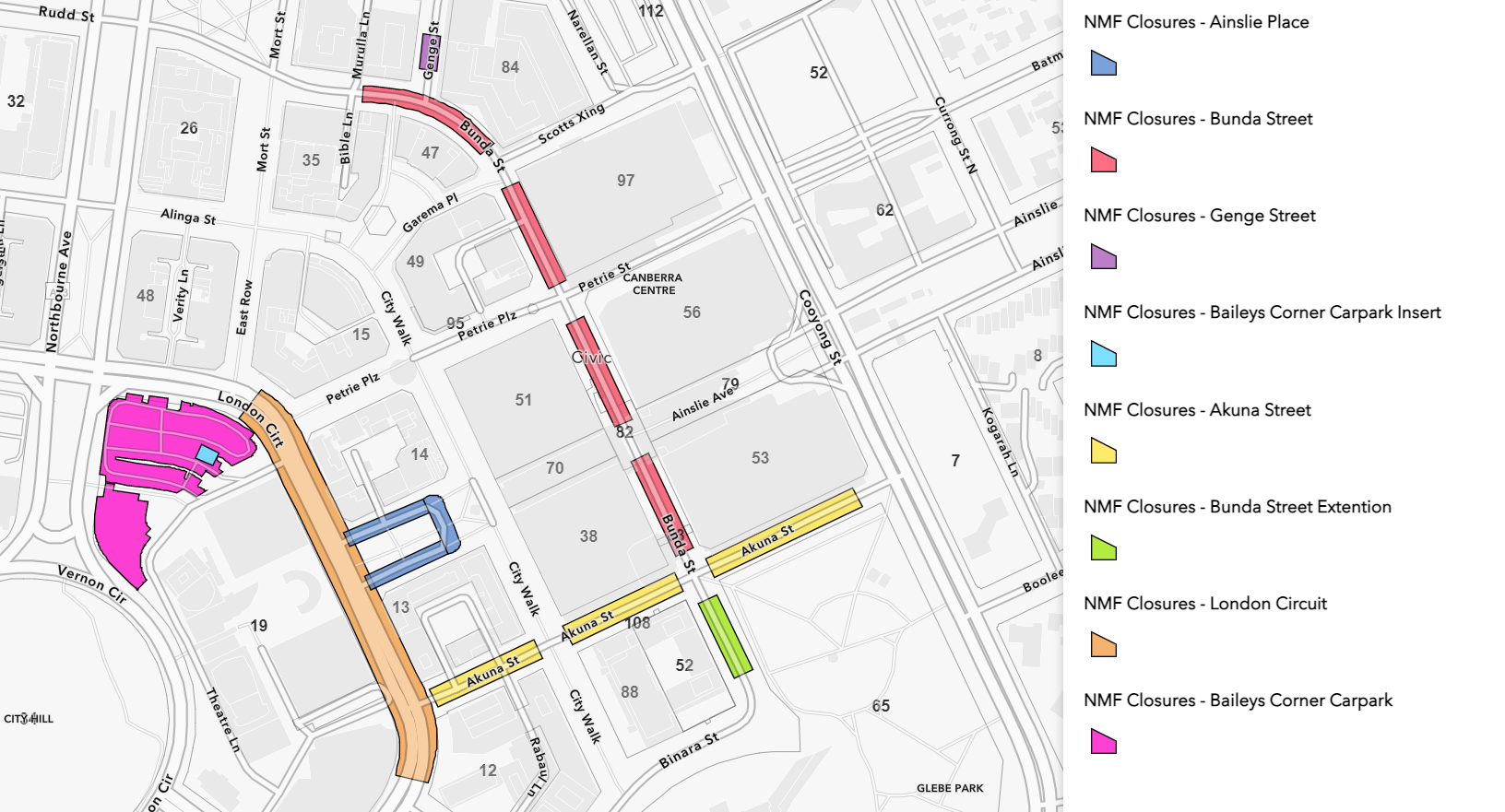 Chris Steel MLAMinister for Transport and City Services 10 February 2023